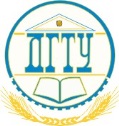 МИНИСТЕРСТВО ОБРАЗОВАНИЯ И НАУКИ РОССИЙСКОЙ ФЕДЕРАЦИИФЕДЕРАЛЬНОЕ ГОСУДАРСТВЕННОЕ БЮДЖЕТНОЕ ОБРАЗОВАТЕЛЬНОЕ УЧРЕЖДЕНИЕВЫСШЕГО ОБРАЗОВАНИЯ«ДОНСКОЙ ГОСУДАРСТВЕННЫЙ ТЕХНИЧЕСКИЙ УНИВЕРСИТЕТ» ТЕХНОЛОГИЧЕСКИЙ ИНСТИТУТ (ФИЛИАЛ) ДГТУ в г. АзовеУТВЕРЖДАЮЗам. директора по УНР_____________ И.В. Чумак« ____» ___________ 201__ г.ИНДИВИДУАЛЬНЫЙ ПЛАННАУЧНОГО СОТРУДНИКААзов 20171 НАУЧНАЯ РАБОТАИННОВАЦИОННАЯ РАБОТАВОСПИТАТЕЛЬНАЯ РАБОТАПРОФОРИЕНТАЦИОННАЯ РАБОТАПОВЫШЕНИЕ КВАЛИФИКАЦИИДРУГИЕ ВИДЫ РАБОТНаучный сотрудник							Гогитидзе М.В.«___»______________ 2017 г.на 2017-2018 уч.годФамилияФамилияГогитидзеИмяИмяМериОтчествоВахтангиевнаВиды работПлановыйПлановыйСроквыполненияОтметка овыполненииОтметка овыполненииПримерный переченьпланируемых работВиды работобъем работобъем работСроквыполненияОтметка овыполненииОтметка овыполненииПримерный переченьпланируемых работВиды работП.л.часСроквыполненияП.л.час.Примерный переченьпланируемых работНаписание статей дляизданий, рекомендованныхВАК, с личным участием140В течениегодаТеоретико-методологические основы воспроизводства человеческого капиталаНаписание статей дляизданий, индексируемых вРИНЦ, с личным участием130В течениегодаФинансово-экономический анализ деятельности предприятияНаписание статей дляизданий, индексируемых вРИНЦ, с личным участием130В течениегодаСовременная практика маркетинговых стратегий продвижения услуг предприятия Написание статей дляизданий, индексируемых вРИНЦ, с личным участием130В течениегодаОценка современного состояния  рынка жилья и ипотечного жилищного кредитования в Ростовской областиУчастие в организации и работе международных научно-практических конференций110Октябрь 2017 г.Международная научно-практическая конференция «Новое качество образования и науки: возможности и перспективы»Участие в организации и работе международных научно-практических конференций210Апрель2018г.Научно-практическая конференция с международным участием «Социокультурные проблемы развития образования в условиях проектного управления»Участие в организации и работе международных научно-практических конференций210Май2018г.V Международная научно-практическая конференция «Современные тенденции развития и перспективы внедрения инновационных технологий в машиностроении, образовании и экономике»Подготовка тезисов докладов для международных конференций210Сентябрь-ноябрь 2017гОсновные направления повышения эффективности деятельности предприятияПодготовка тезисов докладов для международных конференций210Сентябрь-ноябрь 2017гАнализ финансового состояния на примере предприятияУчастие в НИР6Май-июнь 2018г.Издание монографии «Особенности анализа финансового положения и финансовой устойчивости организации в современных условиях»Руководство подготовкойнаучных статей студентов210Сентябрь-декабрь 2017 г.Анализ фонда оплаты труда на предприятии (на примере  ООО «Алеко Машинери «Aleko Machinery» LLC)Руководство подготовкойнаучных статей студентов210Сентябрь-декабрь 2017 г.Анализ доходов и расходов предприятия (на примере ООО «Новые электронные технологии»)Руководство подготовкойнаучных статей студентов210Сентябрь-декабрь 2017 г.Анализ прибыли и рентабельности организации (на примере  ООО «Азовдорстрой»)Руководство подготовкойнаучных статей студентов210Сентябрь-декабрь 2017 г.Анализ финансовой устойчивости предприятия (на примере ООО «Элси»)Руководство круглымистолами4В течение годаНаучный кружок «Поиск»Руководство круглымистолами4В течение годаНаучный кружок «Шаги в науку»Руководство круглымистолами4В течение годаИсследование макро и микорэкономических проессов наиональной экономикиОрганизация участиястудентов в научныхмероприятиях различногоуровня2Сентябрь 2017Конференция, посвященной 950-летию АзоваОрганизация участиястудентов в научныхмероприятиях различногоуровня2Сентябрь 2017г.Второй Всероссийский конкурс на лучший студенческий диплом «Be First»Организация участиястудентов в научныхмероприятиях различногоуровня2Ноябрь 2017г.Межвузовская конференция «Современные проблемы управления и предпринемательства»Организация участиястудентов в научныхмероприятиях различногоуровня2Апрель 2018 г.Межвузовская студенческая научно-практическая конференция «Математика и информационно-коммуникационные технологии, математика, информатика, ИКТ»Организация участиястудентов в научныхмероприятиях различногоуровня2Апрель 2018 г.Межвузовская студенческая научно-практическая конференция «Современные экологические проблемы»Виды работПлановыйобъем работПлановыйобъем работСроквыполненияОтметка овыполненииОтметка овыполненииПримерный переченьпланируемых работВиды работП.л.часСроквыполненияП.л.часПримерный переченьпланируемых работАнализ общих проблем и тенденций развития мирового хозяйства120В течение годаВиды работПлановыйобъем работПлановыйобъем работСроквыполненияОтметка овыполненииОтметка овыполненииПримерный переченьпланируемых работВиды работПлановыйобъем работПлановыйобъем работСроквыполненияОтметка овыполненииОтметка овыполненииПримерный переченьпланируемых работВиды работП.л.часСроквыполненияПл.часПримерный переченьпланируемых работВиды работП.л.часСроквыполненияПл.часПримерный переченьпланируемых работВиды работП.л.часСроквыполненияПл.часПримерный переченьпланируемых работУчастие в организации ипроведении мероприятий,направленных навоспитание студентов4В течениегодаПрофилактика аддиктивного поведения и формирование здорового образа жизни у студентов4В течениегодаВиды работПлановыйобъем работПлановыйобъем работСроквыполненияОтметка овыполненииОтметка овыполненииПримерный переченьпланируемых работВиды работП.л.часСроквыполненияПл.часПримерный переченьпланируемых работУчастие в организации и проведении мероприятий профориентационной направленности4В течение годаФормирование у студентов устойчивых интересов к профессиональнойдеятельностиУчастие в организации и проведении мероприятий профориентационной направленности4В течение годаПолучение данных о предпочтениях, склонностях и возможностях студентовВиды работПлановыйобъем работПлановыйобъем работСроквыполненияОтметка овыполненииОтметка овыполненииПримерный переченьпланируемых работВиды работПл.часСроквыполненияПл.часПримерный переченьпланируемых работОбучение по программамповышения квалификации спредставлением документа16Апрель2018г.«Оказание первой помощи»Виды работПлановыйобъем работПлановыйобъем работСроквыполненияОтметка овыполненииОтметка овыполненииПримерный переченьпланируемых работВиды работПл.часСроквыполненияПл.часПримерный переченьпланируемых работКонтроль над процессом актуализации информации о научной работе на официальном сайте Института10В течениегодаПодготовка внутренней документации, связанной с осуществлением научной деятельности10В течениегодаОтчет по НИД, НИРС за 2018 год.